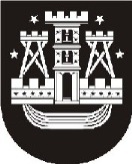 KLAIPĖDOS MIESTO SAVIVALDYBĖS ADMINISTRACIJOSŠVIETIMO SKYRIUSPAŽYMADĖL NEFORMALAUS VAIKŲ ŠVIETIMO PROGRAMŲ VYKDYMO IKIMOKYKLINIO UGDYMO ĮSTAIGOSE2021-12-30Nr.ŠV2-32Vykdant tarnybinės veiklos 2021 metų užduotis, buvo atlikta neformalaus vaikų švietimo programų (toliau – NVŠ programos) vykdymo ikimokyklinio ugdymo įstaigose(toliau – IUĮ) analizė: apibendrinta darbo grupės, sudarytos Klaipėdos miesto savivaldybės (toliau – Savivaldybė) administracijos direktoriaus 2021 m. vasario 11 d. įsakymu Nr. AD1-202,atlikta tėvų apklausa dėl vykdomų NVŠ programų tikslingumo ir patrauklumo. Taip pat išanalizuota šių programų atitiktis keliamiems reikalavimams ir galima jų finansavimo kaita.Siekiant gerinti vaikų sveikatą, tenkinti individualius jų saviraiškos poreikius bei užtikrinti IUĮveiklos savitumą, į Ikimokyklinio ugdymo programą ir Priešmokyklinio ugdymo bendrąją programą gali būti integruojamos NVŠ programos, vykdomos ugdymo proceso metu. NVŠ programų vykdymas IUĮ yra įteisintas Savivaldybės tarybos 2020 m. liepos 30 d. sprendimu Nr. T2-197 „Dėl ikimokyklinio ir priešmokyklinio ugdymo organizavimo modelių Klaipėdos miesto savivaldybės švietimo įstaigose aprašopatvirtinimo“ (toliau – Aprašas). Apraše nustatyta, kad vykdomų NVŠ programų sąrašas skelbiamas švietimo įstaigų interneto svetainėse. Pagal NVŠ programas užsiėmimus pogrupiais veda neformaliojo švietimo mokytojas. NVŠ programų skaičius IUĮpriklauso nuo joje veikiančių grupių skaičiaus (1 lentelė):1 lentelėRekomenduojama, kad viena iš NVŠ programų būtų skirta vaikų sveikatos saugojimo ir judėjimo kompetencijai ugdyti, kitos – meninei (muzikos, vaidybos, dailės, šokio) ir kitoms kompetencijoms (komunikavimo, socialinės, pažinimo) ugdyti. NVŠ programos tvirtinamos IUĮ direktoriaus įsakymu, suderinus su Savivaldybės administracijos Švietimo skyriumi. Apraše numatyta, kad pasibaigus ugdymo procesui, tėvams pageidaujant, mokama NVŠ paslauga gali būti teikiama ir kitų neformaliojo vaikų švietimo paslaugų teikėjų, tačiau ne anksčiau kaip nuo 17.00 val. NVŠ programos gali būti įgyvendinamos, jeigu IUĮ atitinka nustatytas sąlygas: yra atskiros ugdymosi erdvės, reikalingos programos įgyvendinimui ugdymo priemonės, specialistai.Iš 48 įstaigų, turinčių teisę vykdyti NVŠ programas, jos įgyvendinamos 41įstaigoje.NVŠ programų neįgyvendina 3IUĮdėl papildomų patalpų trūkumo (lopšeliai-darželiai (toliau –l.-d.).„Obelėlė“, „Rūta“, „Sakalėlis“), 4 įstaigos dėl kitų programų įgyvendinimo (l.-d. „Svirpliukas“, „Pakalnutė“ ir M. Montessori, „Varpelio“ mokyklos-darželiai (toliau – m.-d.)).Įgyvendinamų programų skaičius pasiskirsto, nepažeidžiant nustatyto NVŠ programų skaičiaus pagal veikiančių IUĮ grupių skaičių (2 lentelė):2 lentelėIUĮ 2021–2022 m. m. vykdo 140 programas. Daugiausia NVŠ programų įgyvendina l.-d. „Puriena“ (8), „Šaltinėlis“ (5), „Čiauškutė“ (5), po 1 NVŠ programą vykdo l.-d. „Putinėlis“, „Vėrinėlis“, „Traukinukas“. Programoms įgyvendinti skirti 72 neformaliojo švietimo mokytojų etatai, kurie finansuojami Savivaldybės biudžeto lėšomis.Vykdomos NVŠ programos pasiskirsto pagal įvairias kryptis (3 lentelė):3 lentelėDaugiausia yra įgyvendinamos fizinio ugdymo ir aktyvumo (32), sveikos gyvensenos(30), dailės ugdymo (20), pažinimo, stebėjimo ir eksperimentavimo (17) krypčių programos. IUĮ būtina įsivertinti vykdomų programų patrauklumą ir šiuolaikiškumą, nes NVŠ programos IUĮ buvo pradėtos vykdyti įvairiu laikotarpiu (3 lentelė):4 lentelėIki 1991 m. tik kelios įstaigos turėjo atskiras NVŠ veiklas ir neformaliojo švietimo mokytojus, tačiau programų tvirtinti nereikėjo. Daugiausia NVŠ programų pradėta įgyvendinti nuo 2014 metų – 51, taip pat daug IUĮ jas pradėjo vykdyti 2017 metais (17), 2018 metais (19) ir 2019 metais (16). Kai kurios IUĮ anksčiau patvirtintas programas atnaujino, bet yra ir tokių NVŠ programų, kurias būtina įvertinti iš naujo ir jas atnaujinti arba pakeisti, atsižvelgus į tėvų nuomonę dėl įgyvendinamų programų.Visos programos yra patvirtintos IUĮ direktorių įsakymais, suderinus jas su Savivaldybės administracijos Švietimo skyriumi, vadovaujantis rekomendacijomis dėl ikimokyklinio ir priešmokyklinio ugdymo programos formos ir turinio. Darytina išvada, kad šiuo metu IUĮ vykdomoms programoms turėtų būti taikomos rekomendacijos, kuriomis vadovaujasi kiti NVŠ programų teikėjai, jas pritaikant NVŠ programoms ikimokyklinio ir priešmokyklinio amžiaus vaikams.Darbo grupė atliko anketinę apklausą „Ikimokyklinio amžiaus (3-6 metų) vaikų tėvų nuomonės tyrimas dėl neformaliojo ugdymo kokybės ir poreikio“, kurią sudarė 26 klausimai. Gauti 502 respondentų atsakymai.Didžioji dalis respondentų gyvena pietinėje (44,8 proc.) ir centrinėje miesto dalyse (25,5 proc.).Daugelis atsakiusių į anketos klausimus tėvų / globėjų (toliau – tėvai) žino apie ikimokyklinio ugdymo įstaigose vykdomas NVŠ programas (80,7 proc.). Dažniausiai tokią informaciją suteikė grupės mokytojas (67,7 proc.), kitus tėvus (20,1 proc.)informavo įstaigos vadovas arba jie buvo informuoti neformaliojo vaikų švietimo mokytojo (8,4 proc.). 14 proc. tėvų apie NVŠ programas sužinojo iš įstaigos interneto svetainės.Galima teigti, kad informacija tėvams, besidomintiems vaikų lankomos įstaigos veikla, yra prieinama, tačiau galima būtų numatyti įvairesnius informavimo būdus apie NVŠ programų įgyvendinimą ikimokyklinėse įstaigose.Į klausimą, ar vaikas lanko NVŠ užsiėmimus įstaigos darbo metu,teigiamai atsakė 66,1 proc. respondentų, neigiamai – 22,3 proc. Kiti apklausos dalyviai paaiškino, kad dėl karantino užsiėmimai kurį laiką nevyko. Į klausimą, kokius NVŠ užsiėmimus lanko vaikas, daugiausia buvo atsakiusiųjų, kad kūno kultūros (47,2 proc.), kryptingo meninio ugdymo (šokiai, dainavimas) (29,7 proc.), dailės (18,3 proc.), saugios ir sveikos gyvensenos (11,4 proc.), etnokultūrinio ugdymo (9,8 proc.).57,4 proc. tėvų patenkinti NVŠ užsiėmimų kokybe. 5,6 proc.neigiamai atsakiusių tėvųpaaiškino, kodėl NVŠ programų kokybė netenkina:nepateikiama informacija apie galimybę dalyvauti NVŠ veikloje, neinformuojama apie vaiko pasiekimus; veiklos buvo ribojamos arba visai nevyko dėl karantino; trūksta atgalinio ryšio iš neformaliojo švietimo mokytojų; nėra platesnio būrelių pasirinkimo; neformaliojo švietimo užsiėmimų metu nesiekiama rezultatų; neformaliojo švietimo pedagogai darbo metu vykdo kitas veiklas; užsiėmimai trunka per trumpai, dažnai epizodiškai.Respondentai (95,4 proc.) pritartų, kad ikimokyklinio ugdymo įstaigose būtų daugiau NVŠ užsiėmimų darbo laiku, kad tėvams nereikėtų vežioti vaikų po miestą į būrelius, ir tik nedaugelis tėvų (3,4 proc.) mano, kad užsiėmimų pakanka. Tėvų nuomone, daugiau turėtų vykti NVŠ programų, kurias vykdo kiti programų teikėjai, po 17 val.Atsakydami į klausimą, kokius NVŠ užsiėmimus siūlytų vykdyti vaiko lankomoje įstaigoje, tėvai dažniausiai rinkosi įvairius sporto ir šokių užsiėmimus, anglų kalbą, meninio ir muzikinio ugdymo užsiėmimus, robotiką.85,7 proc. apklausos dalyvių sutiktų mokėti papildomą mokestį, jeigu įstaigoje būtų teikiama daugiau NVŠ paslaugų, nesutiktų – 8 proc. Kiti tėvai nurodė, kad priklausytų nuo to, kokio dydžio būtų papildomas mokestis, kokia būtų NVŠ užsiėmimo kokybė, ar patiktų jų vaikui.43 proc. tėvųteigė, kad jų vaikas lanko kitas NVŠ įstaigas, nurodydami tokius motyvus:pastebėjo vaiko talentą (26,7 proc.); netenkinaNVŠ įvairovė ikimokyklinėje įstaigoje (18,7 proc.); prieinama kaina (15,7 proc.).Daugiausia ikimokyklinio amžiaus vaikai dalyvauja Klaipėdos vaikų laisvalaikio centro bei Klaipėdos karalienės Luizės jaunimo centro NVŠ veikloje.Savivaldybės arkitose įstaigose vaikailankošiuos užsiėmimus: sporto (38 proc.), šokių (22,7 proc.), muzikos (17,3 proc.), meno (dailė, keramika, rankdarbiai ir kt.) (16,9 proc.).Daugelis nurodė, kad į mieste lankomus NVŠ užsiėmimus jie nuvyksta per 10–15 min. NVŠ įstaigas pasiekia šeimos automobiliu (64,5 proc.), pėsčiomis (21,5 proc.), visuomeniniu transportu (9,2 proc.).58,4 proc. tėvų yra patenkinti savivaldybės ar viešojo sektoriaus teikiamomis NVŠ paslaugomis, 17,3 proc. yra patenkinti iš dalies, o nepatenkintų respondentų buvotik 2,6 proc.. Nemažai dalyvavusiųjų apklausoje nurodė, kad trūksta užsiėmimų 3–4 metų vaikams; yra nepatogus NVŠ užsiėmimų laikas ikimokyklinio amžiaus vaikams; minėjo, kad daugiau reikėtų sporto, robotikos, matematikos ir pan. būrelių.Kiti respondentai nurodė priežastis, dėl kurių jie nesirenka kitas NVŠ įstaigas: nepatogus NVŠ užsiėmimų laikas (28,3 proc.); vaikas dar per mažas (22,9 proc.); per didelė kaina (14,9 proc.); neturi laiko nuvesti vaiko į kitas įstaigas (13,5 proc.).Apibendrinant atliktos NVŠ programų vykdymoIUĮ analizės ir tėvų apklausos duomenis, galima teigti, kadIUĮ vykdomos NVŠ programos sudaro prielaidas geresnei ugdymo kokybei ir galimybę paįvairinti ugdymo turinį.Išvados:1. IUĮ vykdomos NVŠ programos ir jų skaičius atitinka Aprašo reikalavimus. 2. Įgyvendinamos NVŠ programos pasiskirsto pagal įvairias kryptis. IUĮ daugiausia yra pasirinkusios fizinio ugdymo ir aktyvumo, sveikos gyvensenos, dailės ugdymo, pažinimo, stebėjimo ir eksperimentavimo krypčių programas.3. Ne visos programos, pradėtos įgyvendinti prieš 30–10 metų, yra atnaujintos ir pritaikytos prie pasikeitusių ikimokyklinio ir priešmokyklinio ugdymo reikalavimų.4. Visos programos yra patvirtintos IUĮ direktorių įsakymais, suderinus jas su Savivaldybės administracijos Švietimo skyriumi, vadovaujantis rekomendacijomis dėl ikimokyklinio ir priešmokyklinio ugdymo programos formos ir turinio.5. Anketinės apklausos rezultatai parodė, kad tėvai yra pakankamai informuoti apie IUĮ vykdomus NVŠ užsiėmimus.6. Nors nepatenkintų tėvų NVŠ užsiėmimų kokybe buvo mažuma, galima teigti, kad ne visose IUĮ skiriama pakankamai dėmesio NVŠ programų įgyvendinimo kokybei ir jų aktualumui, grįžtamajai informacijai tėvams apie NVŠ programų vykdymą ir vaikų pasiekimus.7. Tėvai norėtų gauti daugiau paslaugų IUĮ, kad po darbo nereikėtų vežioti vaikų į NVŠ užsiėmimus mieste. Nustatyta, kad3-4 metų vaikams mieste NVŠ paslaugų labai trūksta. Dauguma tėvų sutiktų už tokias NVŠ paslaugas susimokėti. 8. Šiuo metu neformaliojo švietimo mokytojų etatų finansavimo principų siūloma nekeisti, nes labai padidėtų tėvams nustatytas atlyginimo dydis už teikiamas IUĮ paslaugas.Rekomendacijos:1. Parengti NVŠ programų rengimo rekomendacijas pagal kitiems NVŠ programų teikėjams taikomus reikalavimus, pritaikant jas IUĮ.2. IUĮ įsivertinti vykdomų NVŠ programų aktualumą ir vykdymo kokybę, atsižvelgiant į tėvų nuomonę ar apklausos rezultatus.3. Atnaujinti NVŠ programas, kurios yra parengtos iki 2020 metų, pagal naujas NVŠ programų rengimo rekomendacijas, jas patvirtinus.4. Periodiškai, bet ne rečiau kaip kartą per mėnesį, informuoti tėvus apie NVŠ programų įgyvendinimą ir vaikų pasiekimus, taikant įvairias informavimo formas.5. Atlikti išsamesnį tyrimą dėl NVŠ užsiėmimų kokybės IUĮ, siekiant, kad visos NVŠ programosbūtų vykdomos kokybiškai ir nedubliuotų tos veiklos, kurią gali atlikti grupės mokytojai. Švietimo skyriaus vedėja                                                                                        Laima PrižgintienėGrupių skaičius IUĮMaksimalus NVŠ programų skaičiusMaksimalus NVŠ mokytojo etatų skaičiusIki 621,07–931,510–1242,013–1552,516–1863,019 ir daugiau84,0Vykdomų NVŠ programų skaičiusIUĮ pagal NVŠ vykdomų programų skaičių Iš viso vykdoma programų13327143721421845210818Iš viso vykdomų programų:Iš viso vykdomų programų:140NVŠ programos kryptisVykdomų NVŠ programų skaičiusSveikos gyvensenos30Meninio ugdymo 3Teatrinio ugdymo11Dailės ugdymo 20Etnokultūros10Bendravimo įgūdžių formavimo valstybine kalba6Šokių3Keramikos2Sensorinio ugdymo2Logopedinės ritmikos2Pažinimo, stebėjimo ir eksperimentavimo17Kalbų mokymo2Fizinio ugdymo ir aktyvumo32Iš viso vykdomų programų:140NVŠ programos įgyvendinimo pradžiaProgramų skaičius1991 metai11998 metai52000 metai32004 metai22012 metai62014 metai512015 metai62016 metai12017 metai172018 metai192019 metai162020 metai62021 metai7Iš viso vykdomų programų:140